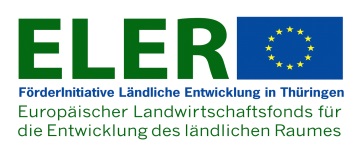 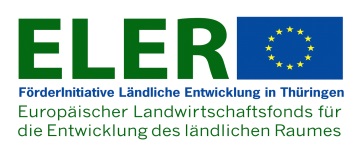 Erforderliche Anlagen zur Antragstellung LEADER-FördermittelKommunale AntragstellerRegelförderquote: min. 50 % bis max. 75 % vom förderfähigen BruttoinvestitionsvolumenDie Unterlagen sind vollständig und fristgerecht (28.02.2022/Datum des Antragseingangs) im Original einzureichen bei der  
RAG Unstrut-Hainich e.V. - LEADER-Regionalmanagementc/o Landwirtschaft Körner GmbH & Co. Betriebs KG Dammstraße 22, 99998 KörnerIm Falle einer Bewilligung ist das Vorhaben vorzufinanzieren. Mit dem zu fördernden Vorhaben darf erst begonnen werden, wenn ein Zuwendungsbescheid vorliegt. Die Bewilligung wird vom Thüringer Landesamt für Landwirtschaft und Ländlichen Raum in Gotha erteilt.Nr.Erforderliche Antragsunterlagen (Stand: 03.06.2019)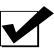 1.Antragsformular „Antrag auf Bewilligung einer Zuwendung“: im Original, mit rechtsgültigen Originalunterschriften, alle Felder sind vollständig auszufüllen, auf Seite 2: Bezeichnung des Vorhabens (konkrete Benennung/Beschreibung des Fördergegenstands, leere Felder Finanzierung sind zu Nullen)2.Lageplan mit Kennzeichnung des beantragten Objektes und Flurstücks-Nummer3.Eigentumsnachweis (Grundbuchauszug ≤ 1 Jahr) bzw. längerfristige Nutzungsvereinbarung (Laufzeit mindestens 5 Jahre nach Schlusszahlung – vorzeitige Kündigung in der Mindestvertragslaufzeit ist auszuschließen)4.aussagefähige Fotos im jetzigen Zustand5.Projektbeschreibung (Maßnahmen / Umsetzungsschritte / Zeitplan / Beteiligte), Angabe des Verfassers, Datum, Unterschrift6.Darstellung der Umsetzung der Ziele der Regionalen Entwicklungsstrategie 2014-2020 - Region Unstrut-Hainich (Angabe des Handlungsfeldes mit den Teilzielen in Absprache mit der Regionalmanagerin)7.Aufstellung der Kosten - Kostenberechnung  (detailliert mit Mengen, Materialien und Einzelpreisen, Angabe des Bearbeiters, Datum, Unterschrift) das TLLLR Gotha prüft die Plausibilität der Kosten; Ausschreibung ist nach etwaiger Bewilligung erforderlich (für die spätere Wahl der Vergabeart sind die Kosten des Gesamtvorhabens – und nicht die des ev. beantragten Bauabschnittes – maßgeblich) 8.abei freiberuflichen Leistungen (z.B. Planungsleistungen)  im Zusammenhang mit dem Vorhaben: Dokumentation zum Vergabeverfahren freiberuflicher Leistungen 8.bsofern die freiberufliche Leistung alleiniger Gegenstand des Vorhabens ist: drei vergleichbare Original-Kostenangebote für die freiberuflichen 9.Nachweis der eingeplanten Leistungen Dritter (z.B. Spendengelder, Lottomittel, Zuschüsse:  z.B. Vorlage von Bescheiden10.Nachweis der Finanzierbarkeit der Eigenmittel – Stellungnahme der Kommunalaufsicht sofern > 10.000 €11.Baurechtliche Genehmigung (soweit erforderlich) 12.Denkmalschutzrechtliche Erlaubnis (soweit erforderlich)13.Eigenleistungen - nur bei Kleinprojekten: Erläuterung zu den unbaren Eigenleistungen (nur ehrenamtlich geleistete Stunden möglich): Anzahl der geplanten Stunden, welche Arbeiten sollen in Eigenleistungen ausgeführt werden 14.bei LEADER-Kooperationsprojekten: Kooperationsvereinbarung 